PROPOSALPROGRAM PENGUATAN PEMBELAJARANKELAS-KELAS BERBAHASA INGGRIS  2017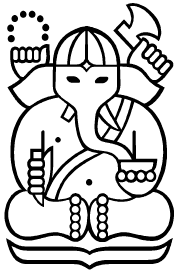 Fakultas/Sekolah	: ????INSTITUT TEKNOLOGI BANDUNG2017LEMBAR PENGESAHAN DAN IDENTITAS PROPOSALFORMAT ISI PROPOSAL :Identitas proposalLatar BelakangRasionalTujuanMekanisme KegiatanProfil singkat narasumber : Pendidikan terakhir, pengalaman mengajar, 5 hasil karya dalam bidang pendidikan atau penelitian.Jadwal pelaksanaan kegiatan1.Nama F/SNama F/S:2.Nama Program StudiNama Program Studi:3.Nama Ketua Program StudiNama Ketua Program Studi:3.1Penanggungjawab Kegiatan3.2Nama Lengkap:3.3Alamat /Telp/Fax/E-mail:4.Anggota Tim Anggota Tim :No.Nama dan Gelar AkademikBidang KeahlianUnit Kerja/LembagaNo.Nama dan Gelar AkademikBidang KeahlianUnit Kerja/Lembaga1.2.3.4.Biaya yang diusulkanBiaya yang diusulkan:Rp.  Rp.  Rp.  6.Matakuliah yang akan diampu oleh narasumberMatakuliah yang akan diampu oleh narasumber:7. Target output (keluaran)Target output (keluaran):No.Nama/Jenis outputNama/Jenis outputNama/Jenis outputJumlah1Materi pembelajaran kelas internasional;Materi pembelajaran kelas internasional;Materi pembelajaran kelas internasional;2Terjalinnya kerjasama atau kolaborasi dengan institusi luar;Terjalinnya kerjasama atau kolaborasi dengan institusi luar;Terjalinnya kerjasama atau kolaborasi dengan institusi luar;3Hasil evaluasi proses pembelajaran yang dilakukan;Hasil evaluasi proses pembelajaran yang dilakukan;Hasil evaluasi proses pembelajaran yang dilakukan;4Laporan kegiatan yang meliputi : bukti kehadiran perkuliahan, foto dan video perkuliahan, materi perkuliahan dan quiz/ujian, hasil evaluasi, dan bukti penunjang lainnyaLaporan kegiatan yang meliputi : bukti kehadiran perkuliahan, foto dan video perkuliahan, materi perkuliahan dan quiz/ujian, hasil evaluasi, dan bukti penunjang lainnyaLaporan kegiatan yang meliputi : bukti kehadiran perkuliahan, foto dan video perkuliahan, materi perkuliahan dan quiz/ujian, hasil evaluasi, dan bukti penunjang lainnyaBandung,    Januari 2017Bandung,    Januari 2017Bandung,    Januari 2017Mengetahui,Dekan F/S,Prof. ????NIP ??Ketua Program Studi,Prof. Dr. Ir.???NIP ???